Территория                     Ворошиловский район города Ростова-на-ДонуПаспорт команды ЮПИДмуниципального бюджетного дошкольного образовательного учреждения города Ростова-на-Дону «Детский сад № 137»Председатель комиссии «За безопасность движения» Климова Юлия Николаевна88632334961, rostovdon137@yandex.ruОтветственный работник за мероприятия по профилактике ДДТТ Долгова Марина Анатольевна                                                89054511502, dolgova.137@mail.ruРуководитель команды ЮПИДБоглаенко Татьяна Ивановна88632334961, rostovdon137@yandex.ruНазвание команды ЮПИД, год основания команды«ЮПИД-137», 2016Списочный состав команды ЮПИД1. Носков Влад2. Борщёв Олег3. Веремийчук Дима4. Хазанадъянц Антон5. Умаров Камал6. Стихарева Лера7. Кибицкая Соня8. Гурьева Соня9.  Гаджиева Настя10. Буц ВиталинаДевиз команды ЮПИД «Вместе - за безопасность дорожного движения!»Форма команды ЮПИД 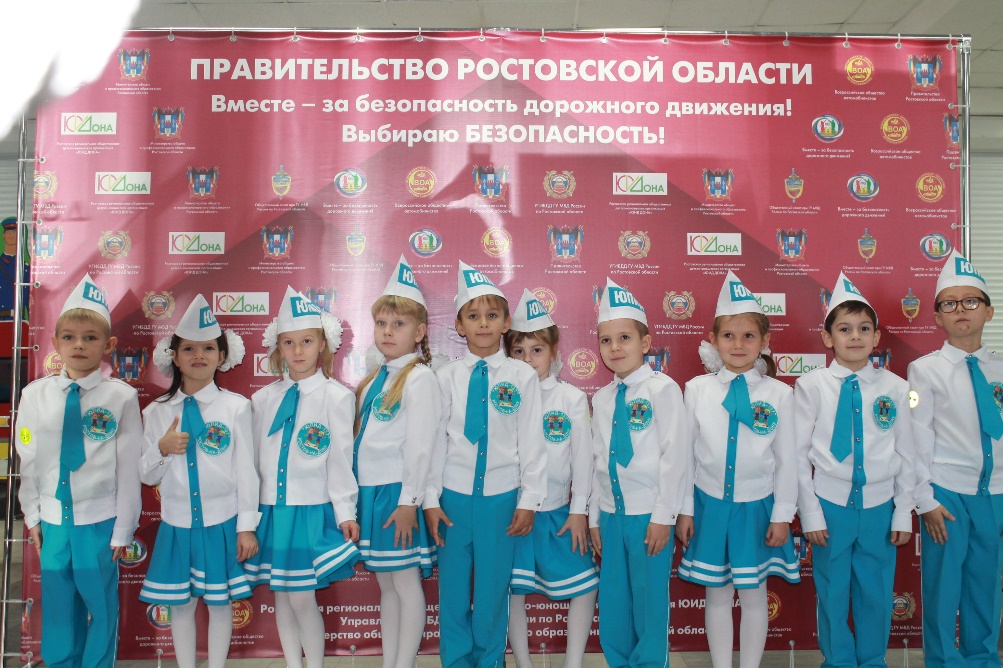 Эмблема команды ЮПИД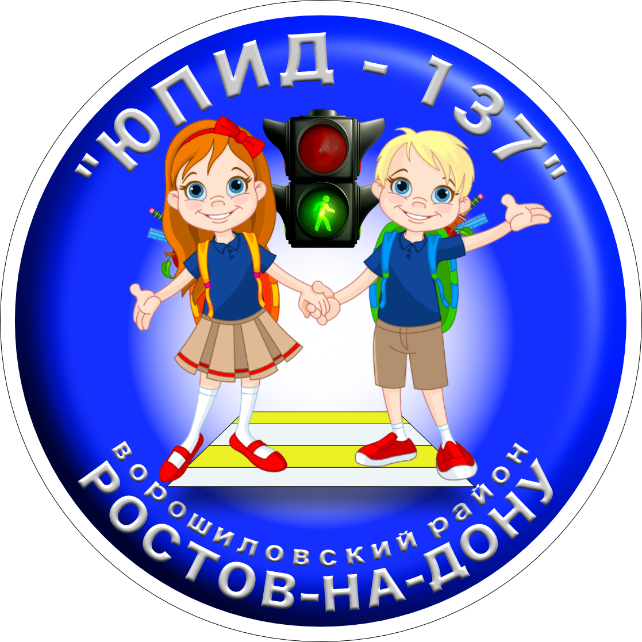 Уголок «Дела юных помощников инспекторов движения (ЮПИД)»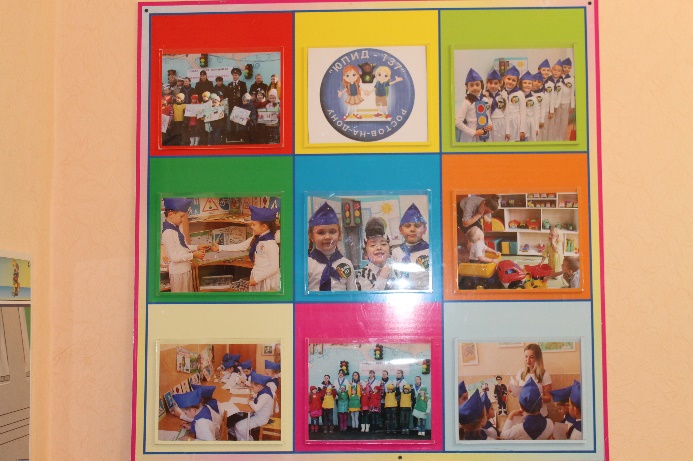 Рубрика команды ЮПИД (в разделе по ОБДД) на сайте ДОО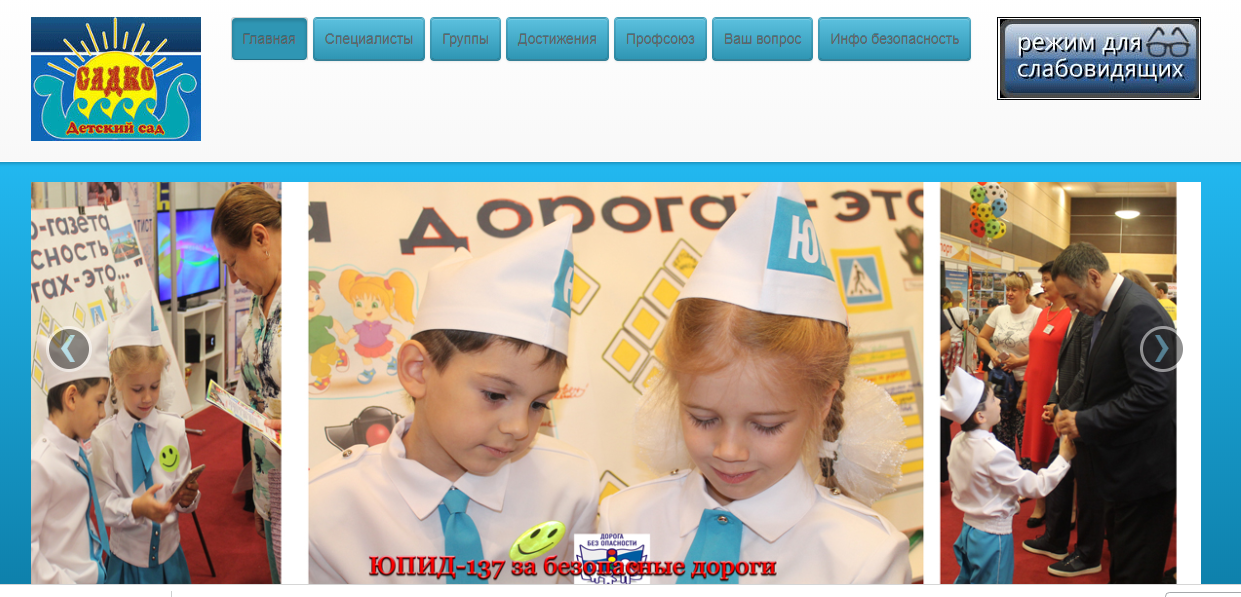 http://sadik137.ru/index.php/doroga-i-deti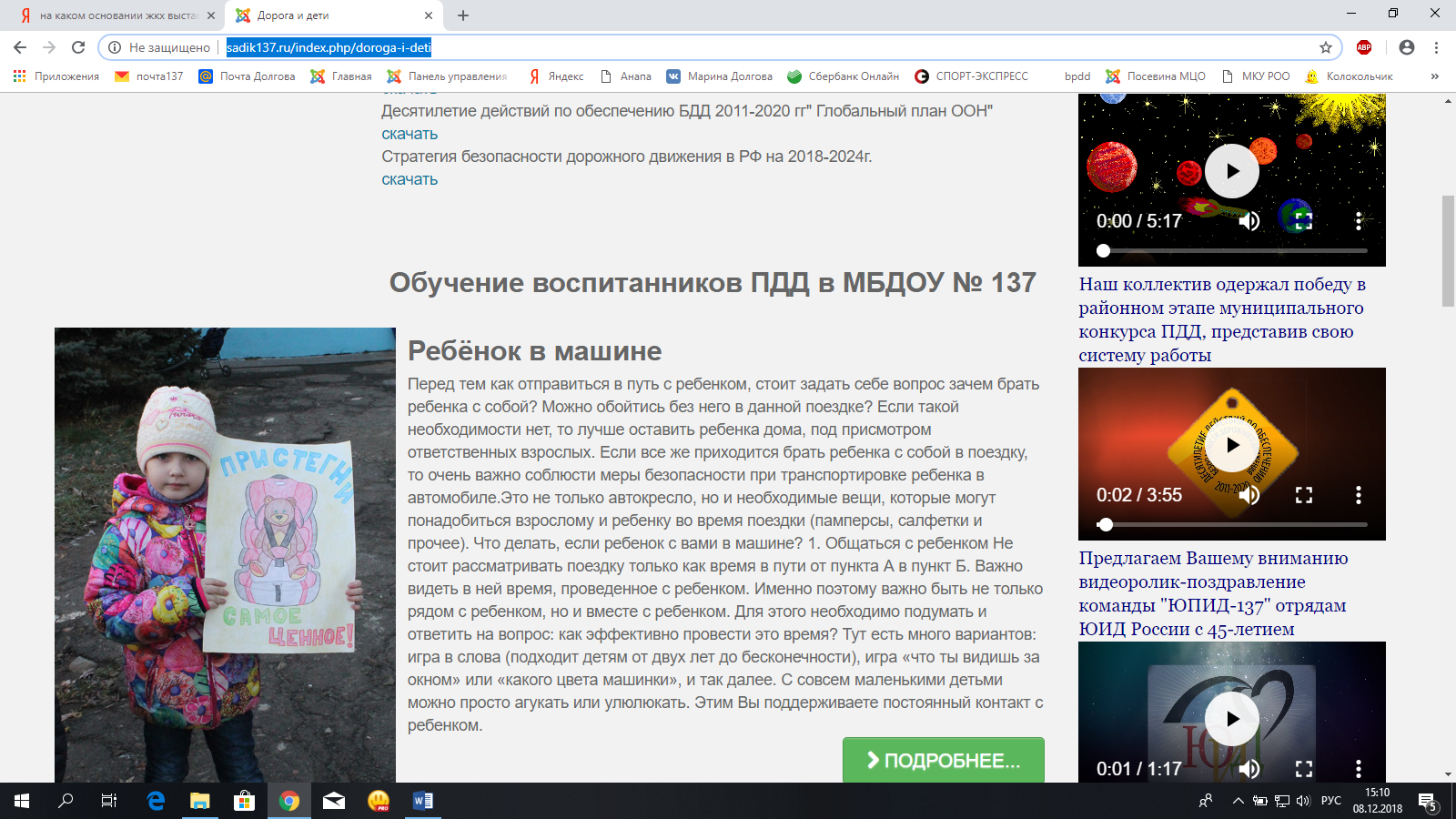 Наличие Автогородка (мобильного, стационарного, транспортной площадки) проект транспортной площадкив разработке, планируется после реконструкции территории (весна 2019)Наличие уголка по безопасности дорожного движения в холле ДОО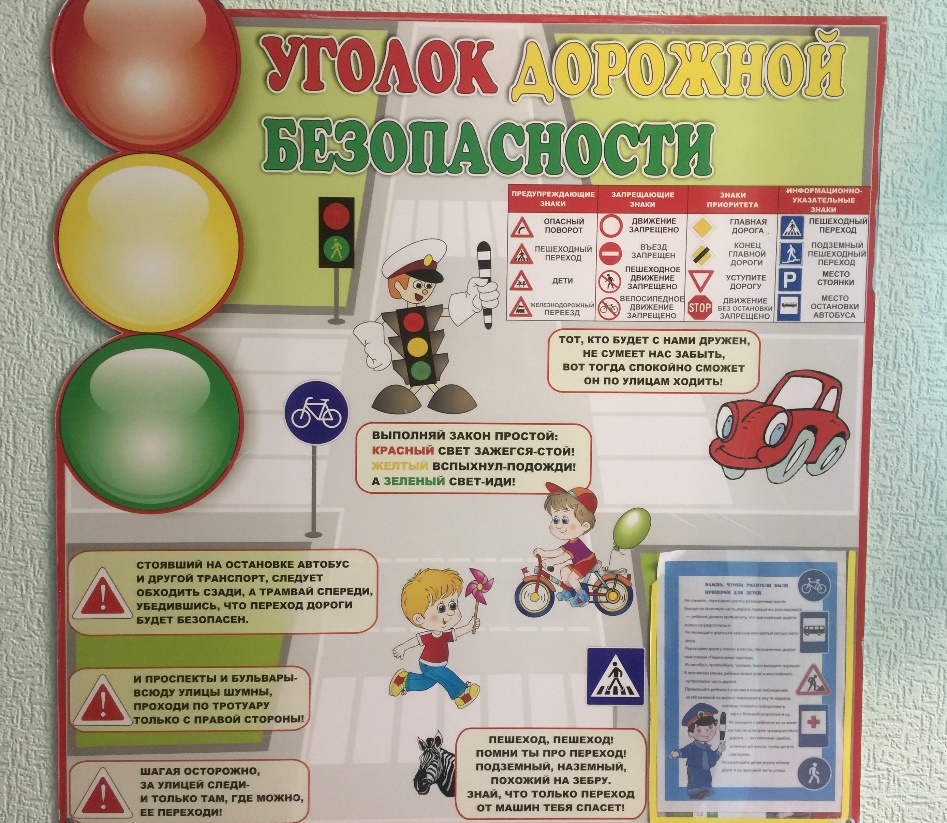 Наличие кабинета БДД 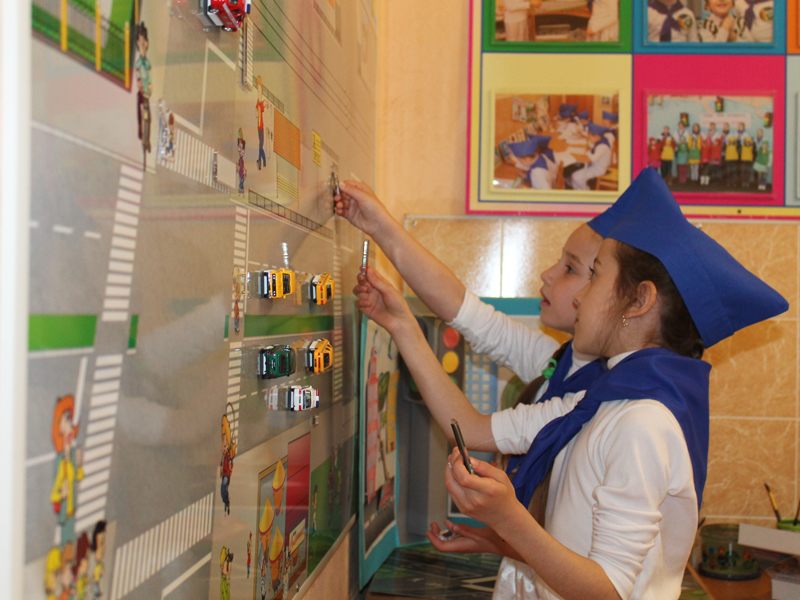 Председатель комиссии                                           Климова Юлия Николаевна   «За безопасность движения»  Руководитель команды ЮПИД                              Боглаенко Татьяна Ивановна   